 Petites bouchées bacon et moutarde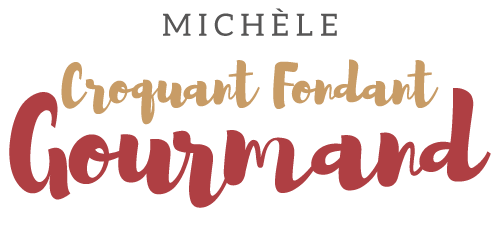  Pour 60 bouchées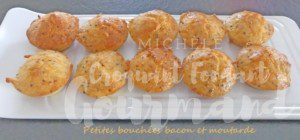 - 125 g de beurre
- 5 œufs- 60 g de moutarde à l'ancienne
- 150 g de farine
- 7 g de levure chimique
- 135 g de comté râpé
- noix de muscade
- sel & poivre du moulin
- 200 g d'allumettes de bacon

Empreintes à mini tartelettes
Préchauffage du four à 180°C 

Faire fondre légèrement le beurre.
Mélanger au fouet le beurre, les œufs et la moutarde.
Incorporer la farine, le fromage râpé, de la muscade râpée, une pincée de sel & du poivre du moulin.
Couper les allumettes de bacon en petits dés puis les répartir dans le fond des empreintes.
Couvrir avec la préparation précédente.
Enfourner pour une vingtaine de minutes.
Laisser tiédir avant de démouler.
Servir chaud.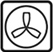 